Жили два брата. Один был бедный, другой богатый.У бедного брата было много детей. Сколько он ни работал — накормить их не мог. Сам всегда был голодным.Богатому брату жить было легко — у него пастухи стада пасли, а сам он на мягких подушках лежал да в гости ездил. С самим ханом богатый брат дружбу водил.Однажды бедный брат пошёл к богатому мяса для ребят попросить.Брата не было дома. А жена брата, злая и жадная, схватила палку и выгнала гостя на улицу.Идёт бедный брат домой и думает:«Почему я так бедно живу? Бог меня не любит и не жалеет. Бог помогает только богатым…»Дома он взял топор, вытесал из берёзы большую колотушку, взвалил ее на плечо и пошел на восток через степи, горы и леса. По сторонам он зорко смотрит — бога ищет.На одном перевале он увидел — едет старик на белом коне.Подъехал старик, поздоровался, спросил:— Ты куда колотушку несёшь?— Бога-батюшку ищу, — ответил бедный человек. — Убить его собираюсь за то, что он помогает богатым…— Я тебе помогу, — сказал старик. — Садись на моего коня.Они долго ездили, но бога найти не могли. Старик домой засобирался. На прощанье подарил бедному человеку большую книгу в серебряном переплете.Приехал бедный человек домой, зашёл в свою юрту, открыл книгу и стал читать:— Мясо, молоко, сметана…Смотрит — всё это на столе появилось. Жена его и дети у стола сидят, жирное мясо едят, молоком запивают.Бедный человек обрадовался — дальше читает:— Хлеб, масло, мёд…И опять всё это появилось на столе.В книге много листов, много слов. И какое бы название пищи в книге ни прочитал — всё на столе появляется.Пообедали они, бедный человек книгу захлопнул, и на столе стало пусто.Узнала про книгу жена богатого брата, приехала в гости. Первый раз к бедным родственникам приехала.Усадили её за стол, хозяин стал книгу читать — угощеньям счёт потеряли.Вернулась гостья домой и начала мужа грызть. Возьми да возьми у бедного брата книгу в серебряном переплете. Не отдаст — купи, не продаст — отбери. Зачем она им? К ним богатые люди в гости не приходят, хан к ним не приезжает — они и без книги проживут.Поехал богатый брат к бедному, стал просить:— Продай книгу. Как родному брату, продай. Именем матери прошу, продай…Бедный брат не устоял:— Ну что ж, — говорит, — купи…— Сколько запрашиваешь?Бедный брат не мог сразу придумать, сколько просить — сказал:— Триста…— Триста рублей? — переспросил богатый брат. — По рукам!..Ударили они рука об руку. Богатый брат заплатил деньги, схватил книгу и уехал.Жена богатого брата всех баев к себе в гости позвала, за ханом работника отправила… Круглые сутки у них гости. Хозяин едва успевает книгу читать — гости всё съедают, к самой дорогой пище припрашиваются.А бедный брат деньги прожил, и опять у него дети сидят голодом. День и ночь работает — накормить их не может.Рассердился бедный человек, сделал две колотушки, взвалил их на плечи и опять отправился бога искать. На том же месте встретил старика на белом коне. Несколько дней они вместе искали бога, хотели его побить — найти не могли. На прощанье старик подарил бедному человеку большую книгу в золотом переплете.Бедный человек обрадовался, дома всю семью за стол усадил, а сам книгу открыл. А книга оказалась пустой — читать в ней нечего…Из пустой книги выскочили две колотушки и стали всех колотить. Направо и налево, вверх и вниз. Все кричат и стонут от боли. Готовы с жизнью распроститься.Едва смогли захлопнуть книгу. А когда захлопнули — видят, что в юрте никаких колотушек нет — спрятались на свое место.Узнала про новую книгу жадная жена богатого брата и потребовала:— Привези золотую книгу. Хочу золотую книгу… Золотую, золотую…Ни днём, ни ночью покою не стала давать.Поехал богатый брат к бедному.— Продай золотую книгу. У вас богатых гостей не бывает, хан к вам не приезжает — зачем вам золотая книга?А бедный брат отговаривается:— Пригодится… Ребятишки у меня сладкие конфеты любят…— Не продашь — силой отберу, — пригрозил богатый брат. — Сам не смогу отобрать — хану скажу: он солдат пошлёт…— Ну что ж, придётся продать… — сдался бедный брат.— Сколько возьмёшь?— А все твои табуны, стада…Жена богатого за дверью подслушивала. Она испугалась, что хозяин золотой книги будет ещё что-нибудь просить, и крикнула мужу:— Соглашайся скорее… Золотая книга нам всё даст. Завтра будем богаче самого хана…Назавтра к богатому брату собрались в гости баи, князья и шаманы. Хан с ханшей приехали. Все сидят, ждут дорогих угощений из золотой книги.Хозяин открыл книгу, и тут послышалось:— Хох-тух! Хах-хах!..Это деревянные колотушки били гостей. По лбу и по затылку, в темя и в подбородок.Гром разносился по всей земле, пыль поднималась до неба.От криков и стона юрта разрывалась.Хозяин растерялся и забыл книгу закрыть. Когда колотушки всех переколотили, он пришёл в себя и захлопнул книгу. Кругом посмотрел — ужаснулся: хан под столом лежит, ханша под кровать заползла.Хану мокрой тряпкой голову обвязали, в чувство его привели.Хан на ноги поднялся — зло на всех зарычал, хозяина казнить приказал.Домой хан поехал и увидел — скот бедного брата пасётся, того, кто подсунул ту золотую книгу с деревянными колотушками.Хан рассвирепел и солдатам своим приказал:— Отобрать скот. Самому выдумщику голову снести. Ребятишки его пусть нищими по земле бродят.Услышали соседи и все поднялись на защиту.Хан приказал стрелять, но солдаты стрелять не стали, а перешли на сторону народа. Они схватили злого хана, положили на чёрное бревно и его же саблей отсекли ему голову. За все страдания и горе народное, за пролитые слёзы казнили его.Народ радовался. Всё, что баи награбили, бедным людям роздали. Все стали дружно жить и работать. Новую серебряную книгу стали вместе делать. Большую книгу. Такую большую, чтобы для всего народа хватило дорогой пищи.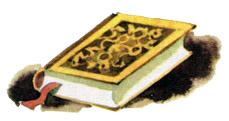 